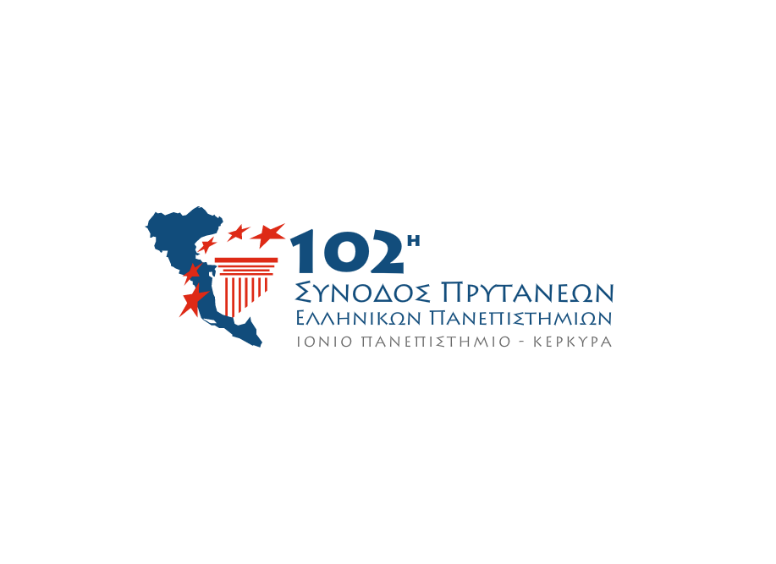                                                                                                                              Κέρκυρα, 24/3/2023ΑΝΑΚΟΙΝΩΣΗΗ 102η Σύνοδος Πρυτάνεων των Ελληνικών Πανεπιστημίων εκφράζει την βαθιά της οδύνη για την αδόκητη απώλεια δεκάδων ζωών στο σιδηροδρομικό δυστύχημα των Τεμπών. Η ακαδημαϊκή κοινότητα παραμένει συγκλονισμένη και θρηνεί για τα παιδιά της που άφησαν κενές τις θέσεις τους στα αμφιθέατρα.Η Σύνοδος κρίνει απολύτως απαραίτητη και ζητεί τη διερεύνηση των αιτιών και των ευθυνών που οδήγησαν στο τραγικό δυστύχημα και την απόδοση δικαιοσύνης, ως ελάχιστο φόρο τιμής στη μνήμη των θυμάτων.Το τραγικό αυτό γεγονός θα πρέπει να αποτελέσει σημείο αναφοράς για την καλλιέργεια της ατομικής και συλλογικής ευθύνης στην ελληνική κοινωνία και πολιτεία. Για τον λόγο αυτό, η Σύνοδος αποφασίζει τον ορισμό, ως ημέρας μνήμης για τους νεκρούς φοιτητές και φοιτήτριες την πρώτη ημέρα έναρξης των μαθημάτων κάθε ακαδημαϊκού έτους.